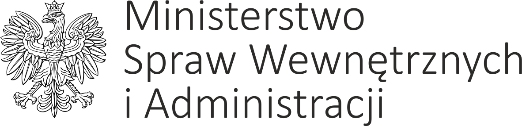 Basic data questionnaireGovernmental YESnon-governmental		other:Address of residence: Thivon Avenue 196-198, 182 33 Ag. Ioannis Rentis, NikaiaPhone number: E-mail address: sg.reception@migation.gov.grWebsite: www.migration.gov.grContact person: Other: 		Including:Adults: YESMinors: YESDisable: Other: Yes Accommodation YESfood items or vouchers to buy food or other products YESassistance to find work YESmedical care YESschool for kids YESsocial benefits NOother:  hotels, guesthouses or resortsself-contained apartmentrefuge or migrant centres or camps YESaccommodation in private apartments with familiesstudent dormitories  other : yesyes, special simplified procedureyes, with special restrictions as : e.g. exclusion of certain sectors of the economy, time limitation etc. no  other :  yes. Their temporary protection card is equivalent to a work permit. However, please note that certain professions may require a special licence besides the work permit (eg medical staff). For these professional categories special arrangements are being considered.•	yes •	healthcare on the terms as for the nationals of the host country YES  •	healthcare on special conditions :   •	access to information in Ukrainian or Russian YES•	interpreter assistance  YES•	lack of special support for refugees from Ukraine•	other :  •	nurseries•	kindergartens YES•	schools  YES•	universities  YES•	professional courses:         Other:Name of the organization, which will host/take care of refugees:Hellenic Ministry of Migration and AsylumContact data.Number of people you can accommodate: 130Does the organisation provide transportation:What kind of assistance: Where the refugees would be hosted? (name of the: city/town/village)  Open reception facility of Serres, Macedonia, GreeceWhat is the type of possible accommodation: Is the accommodation offered free of charge?YESFor how long is the free of charge accommodation offered? Up to 4/3/2023Work permit: Ability of getting assistance in Ukrainian or Russian language in a place of accommodation. Principles of health care ?Support during official procedures, e.g. registration?Access to free education?Has your organisation already host refugees from Ukraine? (when/from where)      Yes. Up to 29/3/22, more than 15.500 displaced persons from Ukraine have entered the Greek borders.Any other relevant additional information.